REGULAMIN REKRUTACJI DO PROJEKTU PROM W ROKU AKADEMICKIM 2019/2020Regulamin określa zasady rekrutacji kandydatów do uczestnictwa w projekcie pn.: Międzynarodowa wymiana stypendialna doktorantów i kadry akademickiej w ramach Programu PROM, realizowanego w okresie od 01.10.2019 do 30.09.2020.W rekrutacji mogą wziąć udział doktoranci oraz kadra akademicka chcący wziąć udział w krótkich formach kształcenia (trwających od 5 do 30 dni), których celem jest podniesienie kompetencji i kwalifikacji. Wyjazdy mogą obejmować m.in.: aktywny udział w konferencji zagranicznej, udział w krótkich formach kształcenia tj. kursach, warsztatach, stażach zawodowych, wizytach studyjnych,udział w szkoleniach, udział w szkole letniej/szkole zimowej.Program kierowany jest głównie do doktorantów: muszą oni stanowić co najmniej 80% uczestników projektu. Dodatkowo, w projektach mogą brać udział przedstawiciele kadry akademickiej - osoby będące nauczycielami akademickimi, jednak ich liczba nie może przekroczyć 20% wszystkich uczestników.Uczestnicy do projektu będą wybierani z zachowaniem zasady ogólnodostępności informacji. Informacja o naborze będzie udostępniona na stronie internetowej uczelni, pionu  oraz na tablicach informacyjnych na terenie uczelni. Informacja zostanie przekazana sekretariatom Studiów Doktoranckich, Szkoły Doktorskiej, Prorektor ds. Nauki i Transferu Technologii oraz Zarządowi Samorządu Doktorantów WUM w celu jej dalszego rozpowszechniania wśród potencjalnych kandydatów.Informacja o zaproszeniu i zasadach naboru zostanie wysłana do uczelni zagranicznych, z którymi współpracuje WUM.Nabór będzie przeprowadzany zgodnie z polityką równości szans i będzie zapewniał równe traktowanie kobiet i mężczyzna, jak również nie dopuścić do dyskryminacji ze względu na inne niż płeć czynniki, m.in.: wiek, poglądy, pochodzenie, religia, orientacja seksualna, czy zdolności fizyczne.Proces rekrutacji będzie trwał 14 dni i zakończy się stworzeniem listy uczestników projektu oraz listy rezerwowej dla osób wyjeżdżających i przyjeżdżających.Osobą nadzorującą proces rekrutacji uczestników jest Prorektor ds. Nauki i Transferu Technologii Warszawskiego Uniwersytetu Medycznego. Rekrutację prowadzi Dział Wsparcia Projektów zlokalizowany na terenie WUM przy ul. Żwirki i Wigury 63, pokój 105 CBI.Przy naborze uczestników sprawdzane będą kryteria dostępu tj.: status osoby jako doktoranta, status osoby jako kadry akademickiej.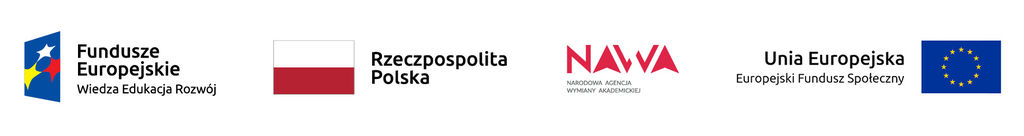 Kryteriami premiującymi będzie: wiek poniżej 40 roku życia +1 punkt, w przypadku doktorant zgodność zaplanowanych działań z zakresem pracy doktorskiej prowadzonych w ramach przewodu doktorskiego +1 punkt, W przypadku kadry akademickiej zgodność wybranych aktywności z zakresem pracy na uczelni +1 punkt,status doktoranta co najmniej 2 roku +1 punkt. Nabór trwa od dnia 07.10.2019 r. do dnia 21.10.2019 r.Pełna dokumentacja rekrutacyjna jest dostępna na stronie internetowej www.wum.edu.pl, www.pnitt.wum.edu.pl oraz w Dziale Wsparcia Projektów.Formą zgłoszenia do projektu jest poprawnie wypełniona i podpisana Ankieta rekrutacyjna i Deklaracja.Dokumenty należy przesłać elektronicznie na adres: awn@wum.edu.pl lub złożyć osobiście w Dziale Wsparcia Projektów do dnia 21.10.2019r.Lista uczestników będzie dostępna od dnia 31.10.2019r w Dziale Wsparcia Projektów.Kandydaci zakwalifikowani do projektu zobowiązani będą zawrzeć z Uczelnią umowę uczestnictwa w projekcie, której wzór wraz załącznikami dostępny jest na stronie: https://nawa.gov.pl/instytucje/program-prom/dokumenty-do-pobraniaZałączniki:Wniosek rekrutacyjny do Projektu PROM.Deklaracja uczestnictwa w Projekcie PROM.Wzór umowy Beneficjenta z Uczestnikiem Projektu z załącznikami.Tab. 1 Ryczałtowe stawki kosztów podróży, ubezpieczenia zdrowotnego, OC, NNW, kosztów opłat wizowych lub związanych z legalizacją pobytu.Tab. 2 Ryczałtowe stawki kosztów utrzymania.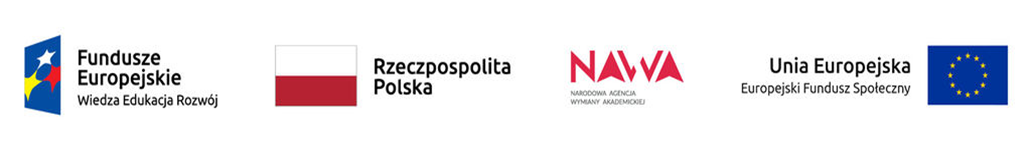 